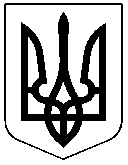 ЧЕРКАСЬКА РАЙОННА РАДАРІШЕННЯ02.04.2021 №8-2/VІIIПро Програму підвищення ефективностізабезпечення громадського порядку табезпеки в судах, органах та установах системи правосуддя Черкаського району на 2021-2025 роки	Відповідно до пункту 16 частини першої статті 43 Закону України "Про місцеве самоврядування в Україні", враховуючи клопотання Черкаської районної державної адміністрації від 03.03.2021 №458/01-39, погодження постійної комісії з питань регламенту, депутатської етики, забезпечення законності, запобігання корупції та організації роботи районної ради, президії районна радаВИРІШИЛА:Затвердити Програму підвищення ефективності забезпечення  громадського порядку та безпеки в судах, органах та установах системи правосуддя Черкаського району на 2021-2025 роки, що додається.Контроль за виконанням рішення покласти на постійну комісію районної ради з питань регламенту, депутатської етики, забезпечення законності, запобігання корупції та організації роботи районної ради.Голова									О.ВАСИЛЕНКОЗАТВЕРДЖЕНОРішення районної ради02.04.2021 №8-2/VІІІПРОГРАМАпідвищення ефективності забезпечення громадського порядку та безпеки в судах, органах та установах системи правосуддя Черкаського району на 2021-2025 роки ЗАГАЛЬНІ ПОЛОЖЕННЯПрограма підвищення ефективності забезпечення громадського порядку та безпеки в судах, органах та установах системи правосуддя Черкаського району на 2021-2025 роки (далі – Програма) розроблена Територіальним управлінням Служби судової охорони спільно із зацікавленими структурними підрозділами Черкаської районної державної адміністрації на основі комплексного підходу до розв’язання проблем з забезпечення ефективності підтримання громадського порядку та безпеки, припинення проявів неповаги до суду, а також охорони приміщень суду, органів та установ системи правосуддя, забезпечення у суді безпеки учасників судового процесу. Програма враховує необхідність вирішення актуальних завдань профілактичної та іншої правоохоронної роботи, а також визначає досягнення специфічних для району цілей і завдань на шляху удосконалення системи профілактики порушень громадського порядку в установах системи правосуддя Черкаського району, зміцнення технічної та ресурсної бази для виконання покладених на Територіальне управління Служби судової охорони у Черкаській області (далі – Управління) завдань, шляхом надання допомоги Управлінню 
в період 2021-2025 років. Управління є державним органом, на який покладається вищевказані завдання, відповідно до Конституції України та законів України "Про судоустрій та статус суддів", "Про Національну поліцію", Положення про Службу судової охорони, затвердженого рішенням Вищої ради правосуддя від 04 квітня 2019 року № 1051/0/15-19 (зі змінами).Програма визначає організаційні і практичні заходи вдосконалення службової діяльності, покращення взаємодії з місцевими органами влади,  правоохоронними органами, військовими формуваннями, правозахисними організаціями щодо забезпечення правопорядку та безпеки в судах, органах та установах системи правосуддя.Виконання Програми покладається на Територіальне управління Служби судової охорони у Черкаській області, Територіальне управління Державної судової адміністрації у Черкаській області та інші зацікавлені органи та установи.Паспорт Програми наведено у додатку 1.МЕТА ТА ОСНОВНІ ЗАВДАННЯ ПРОГРАМИОсновною метою Програми є підвищення ефективності реалізації державної політики з підтримання громадського порядку та безпеки в судах, органах та установах системи правосуддя, протидії проявам неповаги до суду, інших антисоціальних проявів, які негативно впливають на рівень захисту конституційних прав і свобод громадян в органах та установах системи правосуддя, забезпечення в суді безпеки учасників судового процесу та якісного виконання своїх обов’язків співробітниками та працівниками органів та установ системи правосуддя, що в свою чергу буде впливати на зниження рівня кримінальних та адміністративних правопорушень, підвищення рівня правопорядку, безпеки в судах та захисту від проявів тероризму. Програма спрямована на підвищення ефективності реалізації узгоджених заходів  Управлінням, правоохоронними органами району, органами виконавчої влади та місцевого самоврядування щодо профілактики проявів неповаги до суду, порушень громадського порядку в органах та установах системи правосуддя, усунення причин, що зумовили їх вчинення, захист прав і законних інтересів жителів району, шляхом фінансування з районного та місцевих бюджетів тих пріоритетних напрямів та заходів, які впливають на забезпечення правопорядку та безпеки, побутові умови та пропускний режим для співробітників, працівників та відвідувачів в судах,  органах та установах системи правосуддя району.Основними завданнями Програми є:впровадження сучасних технічних засобів, які сприятимуть протидії та профілактиці правопорушень в органах та установах системи правосуддя Черкаського району;належне матеріально-технічне забезпечення Управління для виконання завдань за призначенням;забезпечення належних побутових умов для несення служби співробітниками Управління;проведення поточних та капітальних ремонтних робіт будівлі та приміщень Управління;забезпечення належного пропускного режиму в судах, органах та установах системи правосуддя з дотримання конституційних прав громадян та суддів;покращення інформаційно-аналітичного забезпечення Управління з використанням сучасних телекомунікаційних та інформаційних технологій;провадження просвітницької та профілактичної діяльності, спрямованої на недопущення протиправних дій, підвищення довіри громадян до судової гілки влади;розроблення методик та проведення комплексних заходів, направлених на виявлення осіб, причетних до екстреміських та терористичних організацій, які на законних підставах прибули до об`єктів та установ системи правосуддя, що дислокуються на території району;реалізація заходів із забезпечення безпеки учасників судового процесу, охорони органів та установ системи правосуддя та підтримання громадського порядку в судах, а саме:швидкого реагування на правопорушення, злочини при розгляді резонансних справ в судах;створення безпечних умов для всіх учасників судового процесу, відповідно до визначених нормативними актами процедур;запровадження алгоритму побудови управлінських та робочих процесів, спрямованих на якість, постійну готовність до виконання завдань за призначенням;своєчасне реагування на звернення громадян;належна фіксація правопорушень у судових установах, поліпшення доведення вини правопорушника;забезпечення належного пропускного режиму перевірки відвідувачів по базі розшуку.Відповідальним виконавцем Програми є Управління.НАПРЯМКИ ДІЯЛЬНОСТІ ТА ЗАХОДИ ПРОГРАМИРеалізація основних завдань цієї Програми дасть змогу підвищити ефективність безпеки суддів та охорони приміщень судів, які є однією з основних гарантій незалежності суддів та системи правосуддя в цілому, а також забезпечення безпеки всіх учасників судового процесу, що є однією з умов для здійснення незалежного правосуддя на засадах верховенства права та законності.Перелік завдань і заходів Програми, строки її виконання, прогнозовані обсяги та джерела фінансування, напрямки використання бюджетних коштів та результативні показники наведені в додатку 2.ОБСЯГИ ТА ДЖЕРЕЛА ФІНАНСУВАННЯ ПРОГРАМИФінансування заходів Програми здійснюється з врахуванням вимог частини другої статті 85 Бюджетного кодексу України за рахунок вільного залишку коштів місцевих бюджетів (бюджетів територіальних громад) та інших джерел фінансування, не заборонених законодавством, або перевиконання доходної частини загального фонду місцевого бюджету за умови відсутності заборгованості за захищеними статтями видатків в межах бюджетних призначень виділених як субвенція місцевого бюджету державному бюджету на виконання програм соціально-економічного та культурного розвитку.Пропозиції щодо фінансування Програми на 2021-2025 роки готуються щорічно Управлінням та затверджуються рішенням Черкаської районної ради.Залишки коштів субвенції наданої державному бюджету відповідно до Програми використовуються протягом терміну її дії з урахуванням  цільового призначення.ОЧІКУВАНІ РЕЗУЛЬТАТИ ВИКОНАННЯ ПРОГРАМИ Виконання Програми дасть змогу:активізувати діяльність місцевих органів виконавчої влади, органів місцевого самоврядування, пов’язану з профілактикою правопорушень та забезпеченням правопорядку на об’єктах та установах системи правосуддя, удосконалити механізм координації роботи із залучення до цього процесу громадськості;удосконалити систему профілактики правопорушень, спрямованих на порушення громадського порядку в судах, органах та установах системи правосуддя на території Черкаського району;забезпечити оперативність реагування на вчинені правопорушення, що здійснюються відносно об’єктів охорони Управління на території Черкаського району;розробити інформаційно-пропагандистські та культурно-виховні програми, спецкурси, підготовки і видання матеріалів з питань профілактики правопорушень;не допускати осіб, причетних до екстреміських та терористичних організацій, до об’єктів та установ системи правосуддя;забезпечити дотримання вимог законів України "Про судоустрій та статус суддів", "Про Національну поліцію", Положення про Службу судової охорони, затвердженого рішенням Вищої ради правосуддя від 04 квітня 2019 року № 1051/0/15-19 (зі змінами);поліпшити фінансове і матеріально-технічне забезпечення Управління. КООРДИНАЦІЯ ТА КОНТРОЛЬ ЗА ХОДОМ ВИКОНАННЯ ПРОГРАМИКоординацію та контроль виконання Програми здійснює Черкаська районна державна адміністрація та постійна комісія районної ради з питань регламенту, депутатської етики, забезпечення законності, запобігання корупції та організації роботи районної ради. Відповідальним за подання інформації про виконання Програми є Управління, що забезпечує реалізацію заходів, аналізує виконання основних її завдань упродовж 2021 – 2025 років та щороку інформує Черкаську районну державну адміністрації, Черкаську районну раду.Додаток 1 до ПрограмиПАСПОРТпрограми підвищення ефективності забезпечення громадського порядку та безпеки в судах, органах та установах системи правосуддя Черкаського району на 2021-2025 рокиДодаток 2 до ПрограмиПЛАН ОСНОВНИХ ЗАХОДІВ З ВИКОНАННЯ ПРОГРАМИ1.Ініціатор розроблення ПрограмиТериторіальне управління Служби судової охорони у Черкаській області2.Розробники ПрограмиТериторіальне управління Служби судової охорони у Черкаській області, Черкаська районна державна адміністрація3.Відповідальні виконавці ПрограмиТериторіальне управління Служби судової охорони у Черкаській області4.Учасники ПрограмиТериторіальне управлінняСлужби судової охорони у Черкаській області,Територіальне управління Державної судової адміністрації у Черкаській області, підрозділи Головного управління національної  поліції в Черкаській області, підрозділи Національної гвардії України, підрозділи ГУ ДСНС України у Черкаській області, Місцеві ради  5.Термін реалізації Програми2021-2025 роки6.Перелік місцевих бюджетів, які беруть участь у виконанні ПрограмиБюджети територіальних громад Черкаського району та кошти не заборонені  чинним законодавством7Загальний обсяг фінансових ресурсів для реалізації ПрограмиВідповідно до розрахунків та в межах фінансових можливостей місцевих бюджетів.№ п/пЗаходи програмиТермін виконання заходівВиконавціДжерело фінансуванняОчікуванийрезультатВідмітка про виконання заходу№ п/пЗаходи програмиТермін виконання заходівВиконавціДжерело фінансуванняОчікуванийрезультатВідмітка про виконання заходу1.Придбання пально-мастильних матеріа-лів, запас них час-тин, проведення ре-монту та технічного обслуговування транспортних засо-бів Територіального управління Служби судової охорони у Черкаській області, з метою оперативного реагування на ускла днення оперативної обстановки на об’єк-тах системи правосуддяЩороку постійноТУ ССО у Черкаській області, ТУ ДСА у Черкаській області Черкаська районна рада,місцеві ради,Черкаська райдерж-адміністраціяБюджети територіаль-них громад Черкаського району та кошти не заборонені  чинним законодавствомНалежне функціонування підрозділів Територіального управління Служби судової охорони у Черкаській області2.Придбання офісної та комп’ютерної техніки, засобів зв’я зку, портативних на грудних відеореєст-раторів, ін. обладнан ня, орг. техніки для співробітників та працівників Терито ріального управлін- ня Служби судової охорони у Черкась-кій області, з метою належного виконан-ня покладених обо- в’язків та інструкційЩороку постійноТУ ССО у Черкаській області, , ТУ ДСА у Черкаській області Черкаська районна рада,місцеві ради,Черкаська райдерж-адміністраціяБюджети територіальних громад Черкаського району та кошти не заборонені  чинним законодавствомНалежне функціонування підрозділів Територіального управління Служби судової охорони у Черкаській області3.Придбання засобів індивідуального за-хисту, приладів та іншого захисного спорядження для співробітників Тери торіального управ-ління Служби судо вої охорони у Черка ській обл, з метою належного виконан-ня покладених обов’язківЩороку постійноТУ ССО у Черкаській області, ТУ ДСА у Черкаській області Черкаська районна рада,місцеві ради,Черкаська райдерж-адміністраціяБюджети територіальних громад Черкаського району та кошти не заборонені  чинним законодавствомНалежне функціонування підрозділів Територіального управління Служби судової охорони у Черкаській області4.Придбання озброєн ня та спеціальних засобів для співробіт ників Територіаль-ного управління Служби судової охорони у Черкась-кій області, з метою належного виконан ня покладених обов’язківЩороку постійноТУ ССО у Черкаській області, ТУ ДСА у Черка ській області Черкаська райрада,місцеві ради,Черкаська райдерж-адміністраціяБюджети територіаль-них громад Черкаського району та кошти не заборонені  чинним законодав-ством Належне функціонування підрозділів Територіального управління Служби судової охорони у Черкаській області5.Встановлення систем відеоспосте-реження, оновлення існуючих в органах, установах системи правосуддя та на прилеглій територіїЩороку постійноТУ ССО у Черкаській області, ТУ ДСА у Черка ській області Черкаська районна рада,місцеві ради,Черкаська райдерж-адміністраціяБюджети територіаль-них громад Черкаського району та кошти не заборонені  чинним законодав-ством Належне функціонування підрозділів Територіаль-ного управ-ління Служби судової охорони у Черкаській області6.Проведення поточ-них та капітальних ремонтів примі-щень та будівель Щороку постійноТУ ССО у Черкаській області, ТУ ДСА у Черка ській області Черкаська районна рада,місцеві ради,Черкаська райдерж-адміністраціяБюджети територіаль-них громад Черкаського району та кошти не заборонені  чинним законодавством Належне функціонування підрозділів Територіального управління Служби судової охорони у Черкаській області7.Здійснення постій-ного комплексного аналізу обстановки на об’єктах систе-ми правосуддя.За результатом ана лізу та факторів, що негативно вплива-ють на забезпечення громадського поряд ку та створюють заг-розу для учасників судового процесу, розробити плани спільних заходів з представниками пра воохоронних орга нів, щодо запобіган ня правопорушень.Щороку постійноТУ ССО у Черкаській області, , ТУ ДСА у Черкаській області підрозділи ГУНП в Черкаській області,підрозділи НГУ, підрозділи ГУ ДСНС у Черкаській областіБюджети територіальних громад Черкаського району та кошти не заборонені  чинним законодавствомНалежне функціонування підрозділів Територіального управління Служби судової охорони у Черкаській області8.Прийняття участі в розробці норматив-но-правових доку-ментів з питань забезпечення громадського порядку та безпеки в судах та на об’єктах системи правосуддя.Щороку постійноТУ ДСА у Черкаській області, ТУ ССО у Черка ській області, підрозділи ГУНП в Чер каській обл.,підрозділи НГУ, підроз-діли ГУ ДСНС у Чер каській обл.Бюджети територіальних громад Черкаського району та кошти не заборонені  чинним законодавствомНалежне функціонування підрозділів Територіального управління Служби судової охорони у Черкаській області9.Проведення тактико-спеціаль-них навчань для забезпечення належ ного реагування на надзвичайні ситуа-ції на об’єктах та установах системи правосуддя.Щороку постійноТУ ССО у Черкаській області, ТУ ДСА у Чер-каській області підрозділи ГУНП в Чер-каській обл.,підрозділи НГУ, підроз-діли ГУ ДСНС у Черкаській областіБюджети територіаль-них громад Черкаського району та кошти не заборонені  чинним законодавствомНалежне функціонування підрозділів Територіаль-ного управління Служби судової охорони у Черкаській області10.Проведення комп-лексних заходів, спрямованих на запобігання пося-гань на честь, гід-ність, життя та здоров’я спів робіт-ників Управління.Щороку постійноТУ ССО у Черкаській області,ТУ ДСА у Черкаській областіБюджети територіаль-них громад Черкаського району та кошти не заборонені  чинним зако нодавствомНалежне функціонування підрозділів Територіаль-ного управ-ління Служби судової охоро ни у Черкась кій області11.Вжиття заходів щодо обладнання кімнат для зберігання зброї та спеціальних засобів на об’єктах охорони.Щороку постійноТУ ССО у Черкаській області, ТУ ДСА у Чер каській обл. Черкаська районна рада,місцеві ради,Черкаська райдерж-адміністраціяБюджети територіальних громад Черкаського району та кошти не заборонені  чинним законодавством Належне функціонування підрозділів Територіального управління Служби судової охорони у Черкаській області12.Проведення заходів, щодо висвітлення роботи Управління в засобах масової ін.-формації для попу ляризації та підви-щення іміджу Служ-би судової охорони.Щороку постійноТУ ДСА у Черкаській області,ТУ ССО у Черкаській областіБюджети територіаль-них громад Черкаського району та кошти не заборонені  чинним зако нодавством Належне функціонування підрозділів Територіально-го управління Служби судової охорони у Черкаській області13.Організація  співпра ці та взаємного інформування Уп-равління з громадя-нами, громадськими організаціями та спілками для забез-печення належного функціонування Управління та Служби в цілому.Щороку постійноТУ ССО у Черкаській області,ТУ ДСА у Черкаській областіБюджети територіальних громад Черкаського району та кошти не заборонені  чинним законодавством Належне функціонування підрозділів Територіального управління Служби судової охорони у Черкаській області